INDICAÇÃO Nº 2006/2023 Assunto: Solicita ao Sr. Prefeito Municipal com urgência a execução da operação tapa buracos, na Rua Romeu Augusto Rela ao lado Nº554. Bairro Jardim da luz, conforme esclarece.                                     Senhor Presidente:                                      CONSIDERANDO que apresento minha indicação para a execução da operação tapa buracos, para melhorar a trafegabilidade, bem como evitar acidentes e danos nos veículos que ali circulam. (FOTO ANEXO).                                 INDICO, ao Senhor Prefeito Municipal, nos termos do Regimento Interno desta Casa de Leis, que se designe com urgência ao setor competente da administração as providências necessárias para a execução da operação tapa buracos, na Rua Romeu Augusto Rela ao lado Nº554. Bairro Jardim da luz.                        SALA DAS SESSÕES, 08 de novembro de 2023.                                               FERNANDO SOARES	VEREADOR-PSDB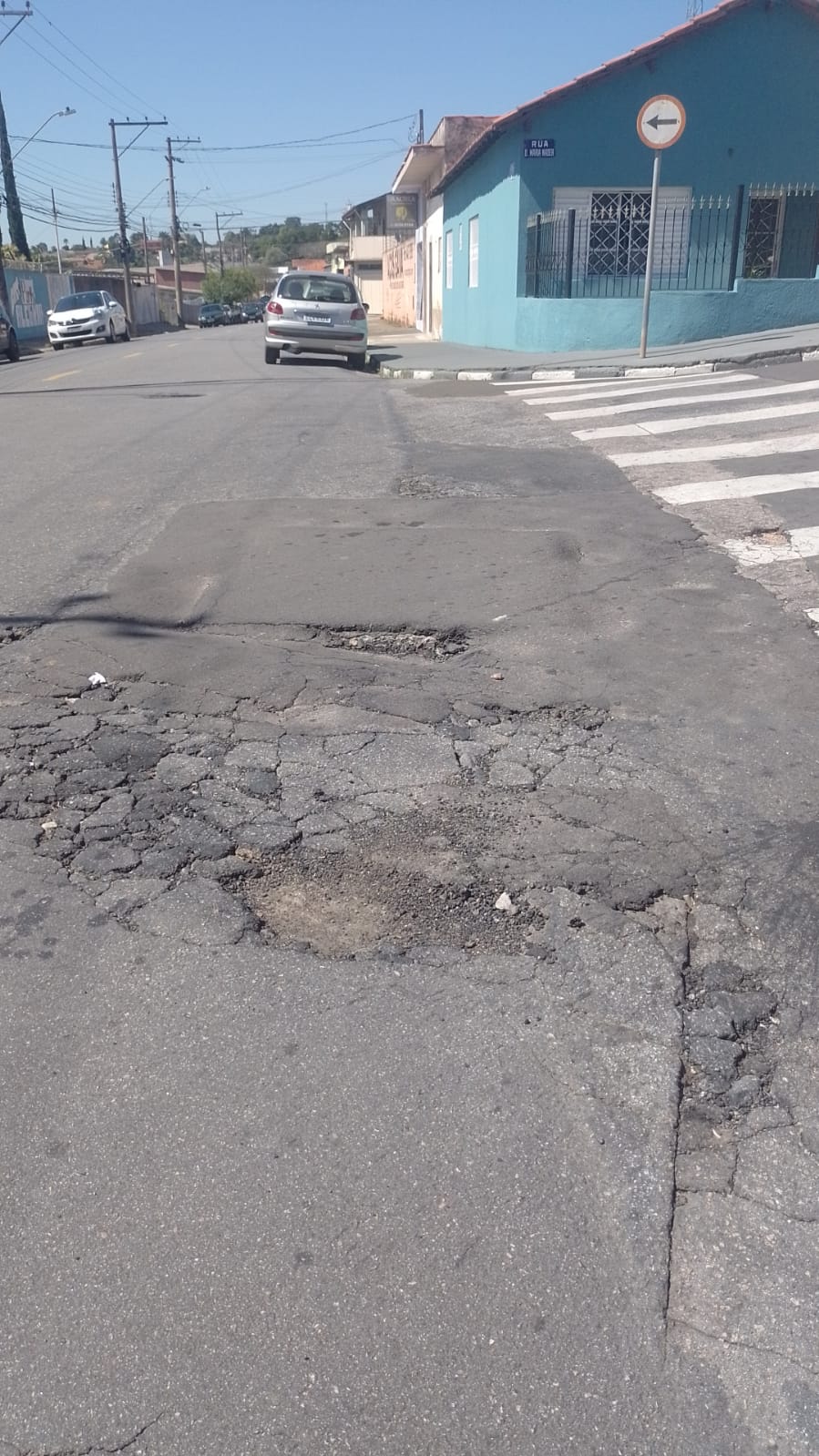 Operação tapa buracos, na Rua Romeu Augusto Rela ao lado Nº554. Bairro Jardim da luz